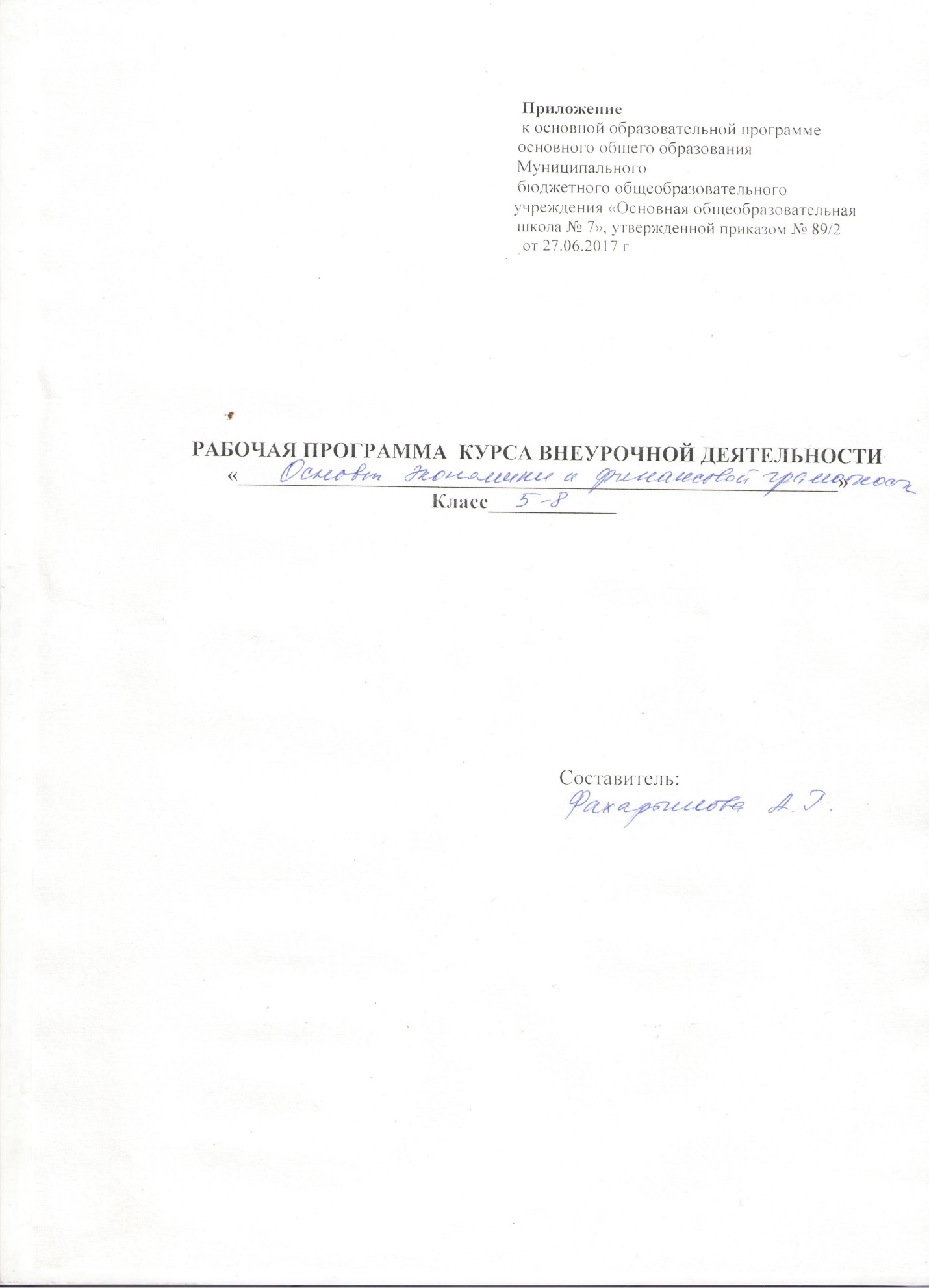 Программа курса внеурочной деятельности «Первые шаги в финансовую грамотность»Пояснительная записка.Результаты освоения курса внеурочной деятельности:Личностными результатами являются: осознание себя как члена семьи, общества, республики и государства; овладение начальными навыками адаптации в мире финансовых отношений;развитие самостоятельности и осознание личной ответственности за свои поступки;развитие навыков сотрудничества со взрослыми и сверстниками в разных игровых и реальных экономических ситуациях. Метапредметными  результатами являются:познавательные:  освоение способов решения проблем творческого и поискового характера;  использование различных способов поиска, сбора, обработки, анализа и представления информации;овладение логическими действиями сравнения, обобщения, классификации, установления аналогий и причинно-следственных связей, построения рассуждений, отнесения к известным понятиям;овладение базовыми предметными и межпредметными понятиями;регулятивные:понимание цели своих действий;составление простых планов с помощью учителя; проявление познавательной и творческой инициативы;оценка правильности выполнения действий;адекватное восприятие предложений товарищей, учителей, родителей; коммуникативные:составление текстов в устной и письменной формах;умение слушать собеседника и вести диалог;умение признавать возможность существования различных точек зрения и права каждого иметь свою;умение излагать своё мнение и аргументировать свою точку зрения и оценку событий; умение договариваться о распределении функций и ролей в совместной деятельности; осуществлять взаимный контроль в совместной деятельности, адекватно оценивать собственное поведение и поведение окружающих.Предметными результатами являются:понимание и правильное использование экономических терминов; представление о роли денег в семье и обществе; умение характеризовать виды и функции денег; знание источников доходов и направлений расходов семьи; умение рассчитывать доходы и расходы и составлять простой семейный бюджет;определение элементарных проблем в области семейных финансов и путей их решения;проведение элементарных финансовых расчётов.Содержание курса РАЗДЕЛ 1. ДЕНЬГИ (5 часов)Деньги. Люди обмениваются товарами и услугами. Прямой обмен неудобен из-за несовпадения интересов и определения ценности. Товарные деньги обслуживают обмен, но имеют собственную ценность. Драгоценные металлы и монеты из них являются товарными деньгами. Металлические монеты сложно изготавливать и опасно перевозить. Бумажные деньги являются символическими деньгами. Безналичные деньги представляют собой информацию. Денежной системой страны управляет центральный банк.РАЗДЕЛ 2. ДОХОДЫ И РАСХОДЫ СЕМЬИ (5 часов)Доходы семьи.Доходами семьи являются: заработная плата, доходы от владения собственностью, социальные выплаты и заёмные средства. Размер заработной платы зависит от образования, профессии, квалификации. Владение недвижимостью (квартирой, домом, гаражом, участком земли) может приносить арендную плату. Деньги, положенные в банк, приносят проценты. Владельцы акций могут получать дивиденды. Предприниматель получает прибыль. Государство выплачивает пенсии, стипендии, пособия. Банки предоставляют кредиты.Расходы семьи.Семьи тратят деньги на товары и услуги. Расходы можно разделить на три группы: обязательные, желательные и лишние. Коммунальные услуги должны оплачиваться ежемесячно. На крупные покупки деньги можно накопить или занять. Долги надо отдавать в назначенный срок. В разных магазинах цены на одни и те же товары различаются. Расходы можно сократить, выбрав магазин с более низкими ценами или воспользовавшись скидками.Семейный бюджет.Доходы и расходы следует планировать. План доходов и расходов называется бюджетом. Превышение доходов над расходами позволяет делать сбережения. Сбережения обычно хранятся в банке. Превышение расходов над доходами сокращает сбережения или приводит к образованию долгов.РАЗДЕЛ 3. РИСКИ ПОТЕРИ ДЕНЕГ И ИМУЩЕСТВА И КАК ЧЕЛОВЕК МОЖЕТ ОТ ЭТОГО ЗАЩИТИТЬСЯ (4 часа)Особые жизненные ситуации и как с ними справиться. Экономические последствия непредвиденных событий: болезней, аварий, природных катаклизмов. Расходы, связанные с рождением детей. Страхование имущества, здоровья, жизни. Принципы работы страховой компании.Итоговая работа по разделам 1–2: ролевая игра «Семейный бюджет».РАЗДЕЛ 4. СЕМЬЯ И ГОСУДАРСТВО: КАК ОНИ ВЗАИМОДЕЙСТВУЮТ ( 4 часа)Налоги. Налоги — обязательные платежи, собираемые государством. Направления государственных расходов. Виды налогов. Организация сбора налогов.Социальные пособия. Государство поддерживает некоторые категории людей: инвалидов, стариков, семьи с детьми, безработных.Собственность. Виды собственности. Право собственности.Итоговая работа по разделу 4: мини-исследование в группах «Государство — это мы!».РАЗДЕЛ 5. ФИНАНСОВЫЙ БИЗНЕС: ЧЕМ ОН МОЖЕТ ПОМОЧЬ СЕМЬЕ ( 12 часов)Банк. Кредит. Банковская карта. Денежные (банковские) обороты. Банкноты банка. Банковские услуги. Банки принимают вклады и выдают кредиты. Процентная ставка по вкладам зависит от размера вклада и его срока. При прекращении деятельности банка вкладчикам гарантируется возврат средств. Процентная ставка по кредитам выше процентной ставки по вкладам.Собственный бизнес. Организация бизнеса. Разработка бизнес-плана. Стартовый капитал. Организации по поддержке малого бизнеса.Валюта в современном мире. Валюта — денежная единица страны. Рубли, копейки России. История денежной единицы России. Разные страны имеют разные валюты. Цена одной валюты, выраженная в другой валюте, называется валютным курсом. Процентные ставки по валютным вкладам отличаются от ставок по вкладам в национальной валюте.РАЗДЕЛ 6. ЭКОНОМИКА КУЗБАССА (5 часов)Введение. История товарных отношений Кузбасса. Торговые пути. Чем расплачивались в Кузбассе до принятия единой денежной системы. Богатства нашего края. Заповедники.  Полезные ископаемые, давшие развитие нашему региону. Как можно и нужно сберегать: воду, тепло, электроэнергию. Природоохранные мероприятия, проводимые в Кузбассе. Ремесло и народное творчество коренных жителей Кузбасса.Итоговая работа по курсу «Финансовая грамотность»Формы организации и виды деятельности:игры;решение различных «финансовых» задач;исследовательская деятельность;экскурсии;проектная деятельность;упражнения для блочных заданий по темам;составление бизнес-плана.Тематическое планирование№п/пНаименование темы курса внеурочной деятельностиКол.часРАЗДЕЛ 1. ДЕНЬГИ (5 часов)1Деньги. Обмен. Виды денег. 12Роль денег в жизни человека.3Товары. Цены. Услуги.14Почему цены разные. Качество товара.15Сферы услуг (коммерческие и образовательные услуги)1РАЗДЕЛ 2. ДОХОДЫ И РАСХОДЫ СЕМЬИ ( 5 часов)6Откуда в семье деньги.17На что тратятся деньги.18Потребности членов семьи.19Как умно управлять своими деньгами.110Мини-проект «Как накопить на желаемое».1РАЗДЕЛ 3. РИСКИ ПОТЕРИ ДЕНЕГ И ИМУЩЕСТВА И КАК ЧЕЛОВЕК МОЖЕТ ОТ ЭТОГО ЗАЩИТИТЬСЯ (4 часа)11Особые жизненные ситуации и как с ними справиться.112Страхование.113-14Итоговая работа по разделам 1–3: ролевая игра «Семейный бюджет».2РАЗДЕЛ 4. СЕМЬЯ И ГОСУДАРСТВО: КАК ОНИ ВЗАИМОДЕЙСТВУЮТ ( 4 часа)15Налоги. Виды налогов.116Организация сбора налогов.117Социальные льготы (транспортная карта, льгота на питание, материнский капитал, пособия для детей).118Собственность. Виды собственности.1РАЗДЕЛ 5. ФИНАНСОВЫЙ БИЗНЕС: ЧЕМ ОН МОЖЕТ ПОМОЧЬ СЕМЬЕ (12  часов)19Банк. Кредит. Банковская карта. Денежные (банковские) обороты.120-21Экскурсия в банк.222Игра «Банк». Рисование банковских карт.123Собственный бизнес. Организация бизнеса.124-25Разработка бизнес-плана.226Государственная поддержка малого бизнеса.127Валюта в современном мире.128Рубли, копейки России.129-30Игра «Монополия».2РАЗДЕЛ 6. ЭКОНОМИКА КУЗБАССА (5 часов)31Из истории товарных отношений Кузбасса.132Богатства нашего края. Полезные ископаемые.133Как можно и нужно сберегать: воду, тепло, электроэнергию.134Выставка народных мастеров Кузбасса. Экскурсия в Краеведческий музей.135Итоговая работа по курсу «Финансовая грамотность»1